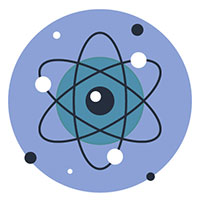 Science Support LabsFinals Week Tutoring ScheduleAlex in HSB 203 – CHEM, PHYS, BIOLAlex in HSB 203 – CHEM, PHYS, BIOLMonday, May 8th7:30 am – 12 pm; 12:30 pm – 4 pmTuesday, May 9th7:30 am – 12 pmWednesday, May 10th8 am – 12 pm; 12:30 pm – 3:30 pmBrianna in PAC 203 – BIOL, CHEM 1405Brianna in PAC 203 – BIOL, CHEM 1405Monday, May 8th8:30 am – 12:30 pm; 1:30 pm – 6 pmTuesday, May 9th10 am – 12:30 pm; 1:30 pm – 6pmThursday, May 11th8:30 am – 12 pmKen in PAC 200 – PHYS, CHEMKen in PAC 200 – PHYS, CHEMWednesday, May 10th12:30 pm – 2 pmThursday, May 11th12:30 pm – 2 pm